第39回　宮崎県高等学校席上揮毫大会要項１．目　的　　　県内各高等学校書道部員の日頃の研修の成果を発表させ、技術の向上と作品制作の意欲を高め、部活動の活性化を図る。２．主　催　　　宮崎県高等学校文化連盟　書道専門部３．後　援　　　宮崎県教育委員会　　宮崎日日新聞社４．日　時　　　令和３年６月３日（木）　９：００ ～ １６：００５．場　所　　　宮崎大宮高等学校　体育館880-0056宮崎県宮崎市神宮東1丁目3番10号TEL：0985-22-5191　 FAX: 0985-27-9803　６．日　程　　　　９：００～　９：５０(50分)　　受付・更衣・揮毫準備９：５０～１０：１０(20分)　　開会式・諸注意１０：１０～１０：３０(20分)　　公式練習・語句課題配付１０：３０～１３：００(150分)　 席上揮毫（提出作品決定・展示・後片付けを含む）１３：００～１５：２０(140分)　 審査・集計１３：００～１４：００(60分)　　昼食（生徒・道具整理）　　　　　　　１４：００～１４：４０(40分)　　生徒交流会（武道場：一般来場者も入場可能）１４：４０～１５：２０(40分)　　作品鑑賞１５：２０～１６：００(40分)　　成績発表・表彰・閉会式１６：００～１７：００　　　　　会場撤収・後片付け※　引率者　　１０：３０～１１：３０　　審査打ち合わせ・その他１１：３０～１２：３０　　昼食７．参加資格　　宮崎県高文連加盟校の書道部員とする。８．揮毫要領（１）揮毫時間　　２時間３０分（片付けの時間を含む）　　（２）用　紙　　　条幅半切縦または全紙1/2（仮名は半切1/2でも可 ※縦・横自由）※仮名については、半切・半切1/2サイズについては白い紙を使用すること。※半切1/2より小さいサイズについては料紙でも可。その際は白い台紙に貼ること。（３）種　目１年・・・A：漢字臨書、B：仮名臨書２年・・・A：漢字臨書、B：仮名臨書C：漢字創作、D：仮名・漢字仮名交じりの書創作３年・・・A：漢字臨書、B：仮名臨書C：漢字創作、D：仮名・漢字仮名交じりの書創作（４）課　題（語句）　　　　　　創作課題はすべて大会当日プリントにて提示する。撰文は各自で行う。　次の種目ごとの課題の中から一課題を選び、揮毫すること。【漢字】 （ａ）１字　（ｂ）２字　（ｃ）　３字　（ｄ）４字（ｅ）５字　（ｆ）７字　（ｇ）１０字　（ｈ）１４字（ｉ）五言絶句（ｊ）七言絶句（ｋ）五言律詩（ｌ）七言律詩【仮名】 （ｍ）短歌（ｎ）俳句【漢字仮名交じりの書】 （ｏ）短歌（ｐ）俳句（ｑ）詩文《三課題の中から選択》《　注　意　事　項　》①　書体は自由②　課題は、課題通りの文字数で揮毫する。ただし、題名は書いても構わない。　　　　また、（ｋ）～（ｎ）のみ、同一詩型に限り二課題揮毫しても良い。③　字典及び法帖の持込を認める。市販されている字典であれば可。（２・３年）④　臨書で古典の拡大はＡ３用紙を最大限度とし、作品展示の際は作品の下におくこと。　　仮名の臨書については原寸大コピーを準備し、作品展示の際は作品の下におくこと。⑤　押印を原則とする。（学校印は認めない）⑥　使用する用紙は各自で用意する。原則、白の画仙紙を使用のこと。（枚数制限なし）※仮名については、半切1/2より小さいサイズについては料紙でも可。その際は白い台紙に貼ること。⑧　提出作品の決定についても友人と相談してはならない。⑨　用具類は、全て各自で用意する。※書道用具のほか、次のものを必ず持参すること。　　　　　　　イ．新聞紙１０枚以上　　　　　　　ロ．水差し　　　　　　　ハ．ビニール袋　　　　　　　ニ．雑巾　　　　　　　ホ．墨汁入れ（ビン等）     　　 ⑪　会場は絶対に汚さないように留意すること。　　　　　⑫　揮毫に都合の良い服装であること。（体育時のジャージ等がよい）９．その他新型コロナウィルス感染症対策のため、体調管理に努め、大会当日の朝は検温して大会に臨むこと。37.5℃以上の人、体調不良の人は選手、引率、応援を問わず参加を見合わせること。会場来場者は各自マスクを準備し、必ず着用すること。昼食は各自持参すること。-　　表彰は団体・個人別に行い、詳細は当日発表する。申込み・問い合わせ先　　〒889-2533　宮崎県日南市大字星倉５８００番地宮崎県立日南高等学校　　南　　　裕　之　　　Phone：0987-25-1669　　Fax：0987-25-4094　　　　　　　　　　Ｅ－ｍａｉｌ　m_syodou@miyazaki-c.ed.jp　　※　申し込み締め切り　　　　５月１０日（月）　　※　申し込み方法　　　　　　別紙【様式１】○「様式１」は高文連書道専門部のホームページからダウンロード出来ます。○上記のメールアドレスにファイルを添付して申し込んで下さい。　　　　○添付するファイルには学校名で名前を付けて下さい。宿泊は各学校で手配してください。各学校は部員と十分相談のうえ、種目の当日変更がないように申し込んでください。今後、計画に変更の可能性も有りますのでご了承いただき、ご協力をよろしくお願いします。様式１が大幅に変更になっています。11個のSheetからなっていますので、《学校基本情報》のSheetを入力後、種目毎に残りのSheet入力をお願いします。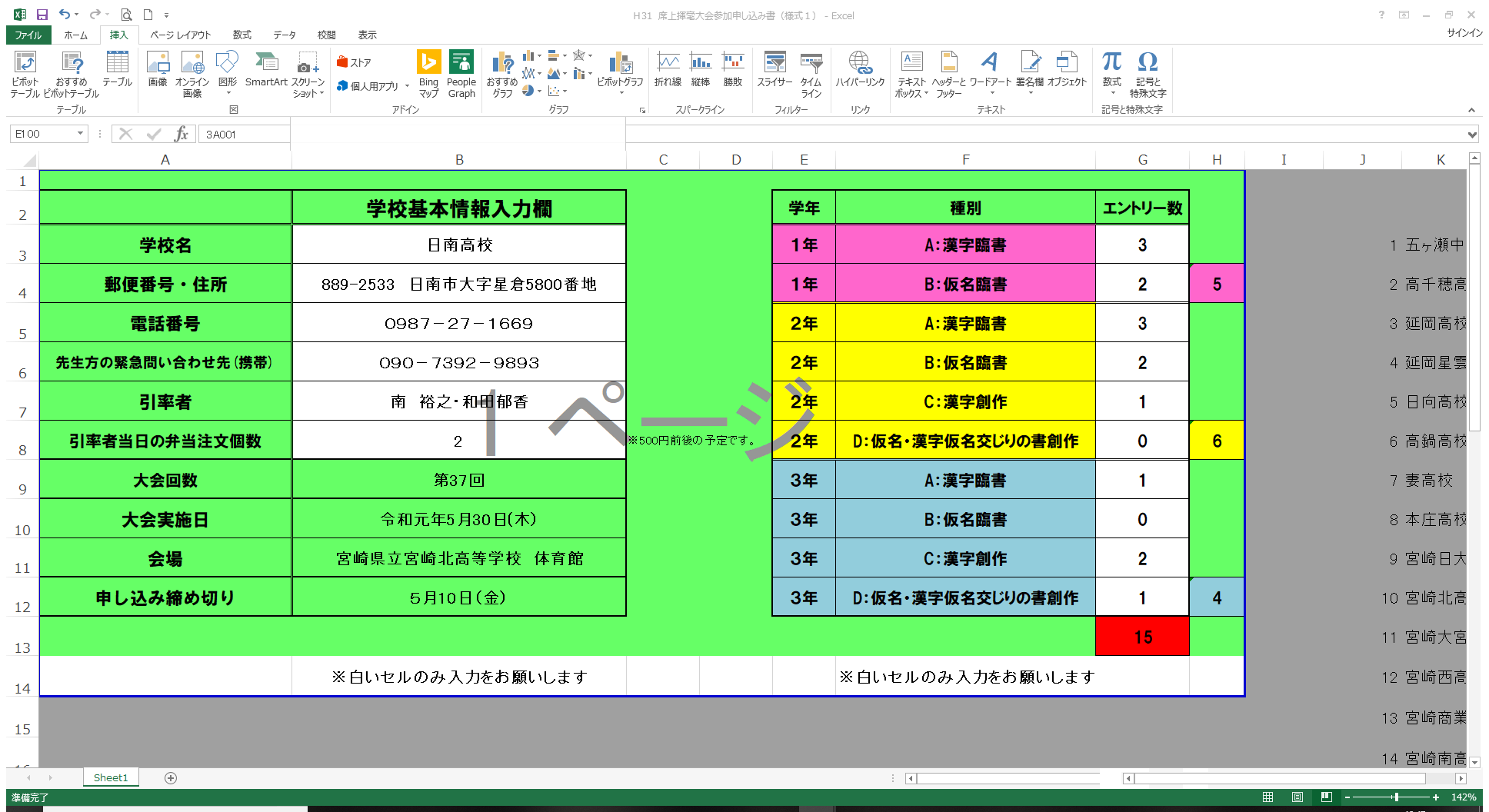 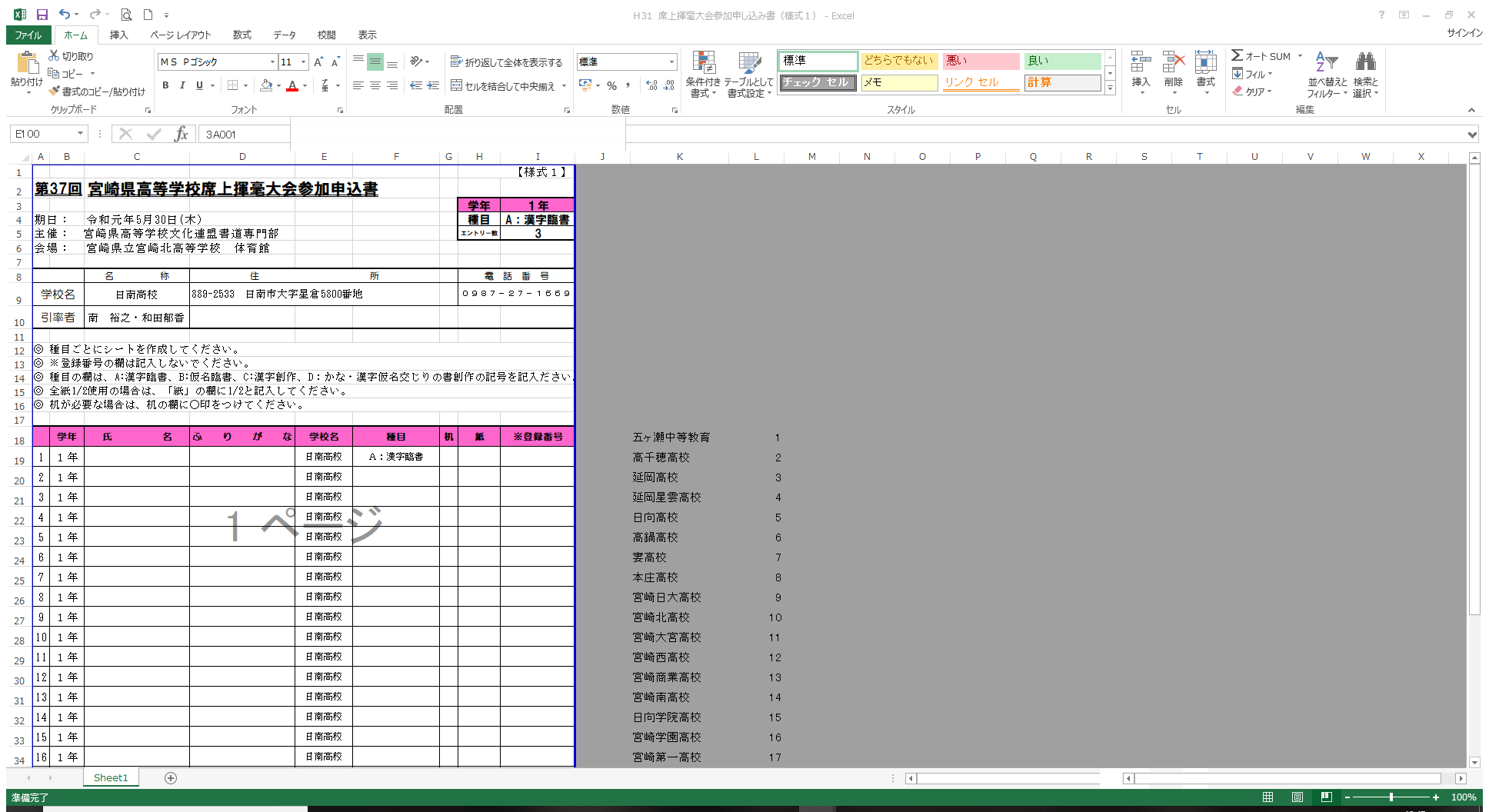 